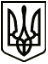 УКРАЇНАМЕНСЬКА МІСЬКА РАДАМенського району Чернігівської областіР О З П О Р Я Д Ж Е Н Н ЯВід 06 квітня 2020 року 		№ 111Про  внесення  змін  до  загальногофонду  бюджету  Менської  міської об’єднаної територіальної громади на 2020 рік  Відповідно до положень Бюджетного кодексу України, ст. 26 Закону України «Про місцеве самоврядування в Україні», рішення № 700 «Про бюджет Менської міської об’єднаної територіальної громади на 2020 рік» від 26.12.2019 року: З метою оплати судових зборів в порядку безспірного списання коштів з рахунку боржника - Менської міської ради, внести зміни до загального фонду Менської міської ради по апарату управління в сумі 5000,00 грн., а саме: збільшити кошторисні призначення в частині видатків на інші поточні видатки в сумі +5000,00 грн., а зменшити видатки на окремі заходи по реалізації державних (регіональних) програм, не віднесені до заходів розвитку в сумі -5000,00 грн.(КПКВК 0110150  КЕКВ 2282-5000,00 грн., КЕКВ 2800+5000,00 грн.)       2. Контроль за виконанням розпорядження покласти на начальника фінансового управління В.В. Костенка.Міський голова	Г.А. Примаков